                                    ҠАРАР                     	     	                           РЕШЕНИЕ        «29»  январь   2020 й.             №  9-6                 «29» января   2020г.О созыве очередного заседания Совета сельского поселения Удельно-Дуванейский  сельсовет муниципального района  Благовещенский  район   Республики Башкортостан      Совет сельского поселения Удельно-Дуванейский сельсовет муниципального района Благовещенский район Республики Башкортостан  РЕШИЛ: Созвать очередное заседание Совета сельского поселения Удельно-Дуванейский сельсовет муниципального района Благовещенский район Республики Башкортостан  15 февраля 2020 г.  в 11:00 ч. в здании администрации сельского поселения Удельно-Дуванейский сельсовет с предполагаемой повесткой дня:О деятельности Совета сельского поселения Удельно – Дуванейский сельсовет муниципального района Благовещенский район Республики Башкортостан в 2019 году.Внесен главой сельского поселения Удельно-Дуванейский   сельсовет муниципального района Благовещенский  район Республики Башкортостан Жилиной Н.С.О деятельности Администрации сельского поселения Удельно –Дуванейский сельсовет муниципального района Благовещенский район Республики Башкортостан за 2019 год.Внесен главой сельского поселения Удельно-Дуванейский   сельсовет муниципального района Благовещенский  район Республики Башкортостан Жилиной Н.С.Об утверждении отчета о реализации годового плана деятельности ревизионной комиссии Совета сельского поселения  Удельно-Дуванейский сельсовет муниципального  района   Благовещенский район Республики Башкортостан в 2017 году.Внесен главой сельского поселения Удельно-Дуванейский   сельсовет муниципального района Благовещенский  район Республики Башкортостан Жилиной Н.С. Докладчик председатель комиссии: Н. А. ФедороваО созыве очередного заседания Совета сельского поселения Удельно-Дуванейский  сельсовет муниципального района  Благовещенский  район   Республики Башкортостан.Внесен главой сельского поселения Удельно-Дуванейский   сельсовет муниципального района Благовещенский  район Республики Башкортостан Жилиной Н.С.Глава сельского поселения:                                                                Н.С.ЖилинаБАШҠОРТОСТАН РЕСПУБЛИКАhЫБЛАГОВЕЩЕН РАЙОНЫ         МУНИЦИПАЛЬ РАЙОНЫНЫҢ   УДЕЛЬНО-ДЫУАНАЙ АУЫЛ СОВЕТЫ  АУЫЛЫ БИЛӘМӘhЕ СОВЕТЫXXVIII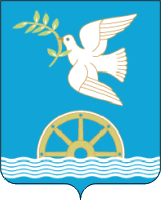 СОВЕТ СЕЛЬСКОГО ПОСЕЛЕНИЯ УДЕЛЬНО-ДУВАНЕЙСКИЙ СЕЛЬСОВЕТМУНИЦИПАЛЬНОГО РАЙОНА БЛАГОВЕЩЕНСКИЙ РАЙОНРЕСПУБЛИКИ  БАШКОРТОСТАН XXVIII